Name: _______________________________On1. What is the monkey on last?The monkey is ______________________________________________________.Name: _______________________________On1. What is the monkey on last?The monkey is ______________________________________________________.2. Who is a character in the book?The character is  ____________________________________________________.2. Who is a character in the book?The character is  ____________________________________________________.3. Where is the monkey on page 6?The monkey is  ____________________________________________________.3. Where is the monkey on page 6?The monkey is  ____________________________________________________.4. Why is the monkey on the table?The monkey wants  __________________________________________________.4. Why is the monkey on the table?The monkey wants  __________________________________________________.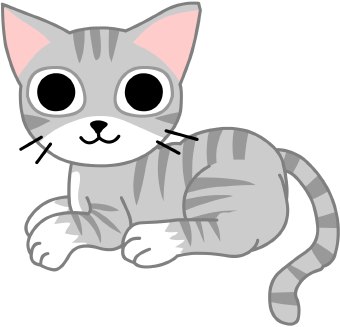 the cat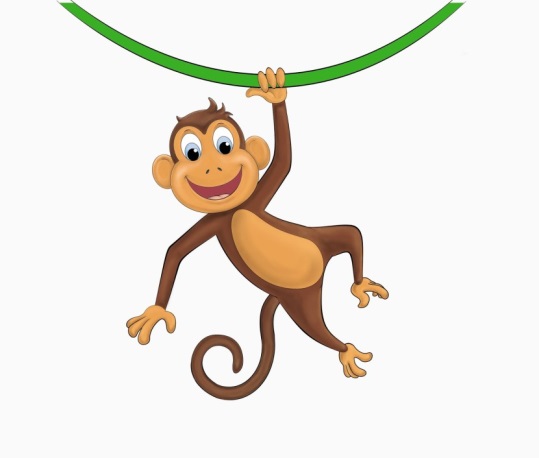 the monkey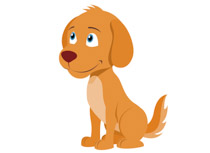 the dogthe catthe monkeythe dog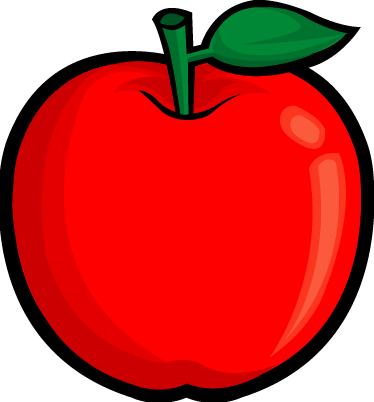 an apple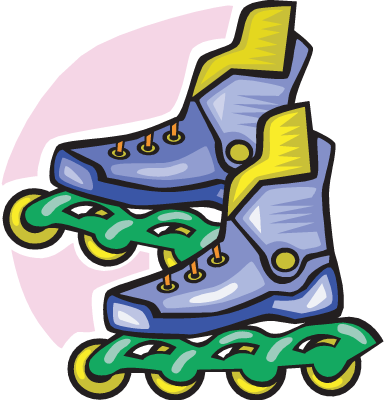 the skates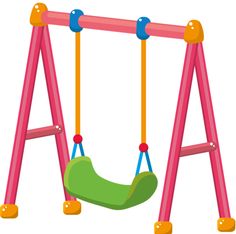 to swingan applethe skatesto swing